Schip ahoy piraatjes! Wij vertrekken woensdag 19 april 2023 op zeeklassen!Zorg ervoor dat je ten laatste om 7u45 op school bent. Wat doe je als je toekomt?Je valies met het kaartje (figuur) van de kamer eraan, tegen de muur van de school op de stoep plaatsen.Zeggen aan je juf of meester dat je er bent.Isi+ of Kids-ID in een gesloten envelop met je naam + klas afgeven aan je meester of juf.Als je medicatie moet innemen, breng dit ook naar de juf/meester.Je houdt je rugzak op je rug.In je rugzakje voor woensdag: Flesje waterKoekjeBoekje voor op de busZakdoeken Wij kijken er alvast naar uit!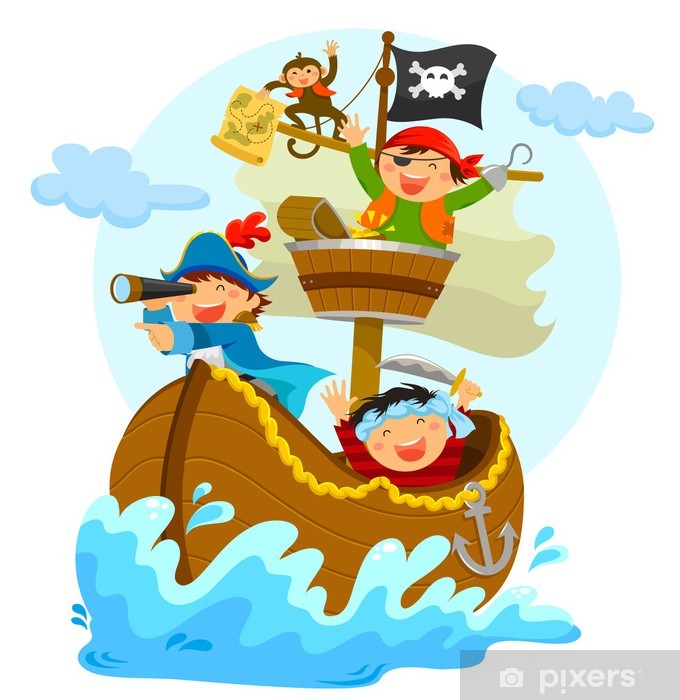 Vele groeten van de hoofdpiraten!